ПОЯСНЮВАЛЬНА ЗАПИСКА№ ПЗН-61702 від 23.01.2024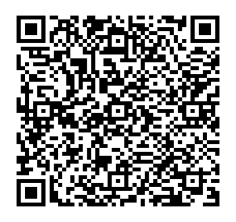 до проєкту рішення Київської міської ради:Про надання СПЕЦІАЛІЗОВАНОМУ ВОДОГОСПОДАРСЬКОМУ КОМУНАЛЬНОМУ ПІДПРИЄМСТВУ ВИКОНАВЧОГО ОРГАНУ КИЇВСЬКОЇ МІСЬКОЇ РАДИ (КИЇВСЬКОЇ МІСЬКОЇ ДЕРЖАВНОЇ АДМІНІСТРАЦІЇ) «КИЇВВОДФОНД» земельних ділянок у постійне користування для експлуатації та обслуговування бюветного комплексу на вул. Райдужній, 17-21 у Дніпровському районі міста КиєваЮридична особа:Відомості про земельні ділянки (кадастрові №№ 8000000000:66:017:0004; 8000000000:66:017:0005).Обґрунтування прийняття рішення.На замовлення зацікавленої особи землевпорядною організацією розроблено проєкт землеустрою щодо відведення земельних ділянок, який згідно зі статтею 1861  Земельного кодексу України (в редакції до 27.05.2021) погоджено з відповідними органами, зокрема:Відповідно до Земельного кодексу України та Порядку набуття прав на землю із земель комунальної власності у місті Києві, затвердженого рішенням Київської міської ради 
від 20.04.2017 № 241/2463, Департаментом земельних ресурсів виконавчого органу Київської міської ради (Київської міської державної адміністрації) розроблено проєкт рішення Київської міської ради.4. Мета прийняття рішення.Метою прийняття рішення є забезпечення реалізації встановленого Земельним кодексом України права особи на оформлення права користування на землю.5. Особливі характеристики ділянок.Стан нормативно-правової бази у даній сфері правового регулювання.Загальні засади та порядок передачі земельних ділянок у користування зацікавленим особам визначено Земельним кодексом України та Порядком набуття прав на землю із земель комунальної власності у місті Києві, затвердженим рішенням Київської міської ради                             від 20.04.2017 № 241/2463.Проєкт рішення не містить інформацію з обмеженим доступом у розумінні статті 6 Закону України «Про доступ до публічної інформації».Проєкт рішення не стосується прав і соціальної захищеності осіб з інвалідністю та не матиме впливу на життєдіяльність цієї категорії.Фінансово-економічне обґрунтування.Реалізація рішення не потребує додаткових витрат міського бюджету.Відповідно до Податкового кодексу України та Положення про плату за землю в місті Києві, затвердженого рішенням Київської міської ради від 23.06.2011 № 242/5629 «Про встановлення місцевих податків і зборів у м. Києві» (зі змінами та доповненнями) розрахунковий розмір земельного податку складатиме (1%):8000000000:66:017:0004 - 3 013 грн 48 коп;8000000000:66:017:0005 - 473 грн 55 коп.Прогноз соціально-економічних та інших наслідків прийняття рішення.Наслідками прийняття розробленого проєкту рішення стане реалізація зацікавленою особою своїх прав щодо користування земельними ділянками.Доповідач: директор Департаменту земельних ресурсів Валентина ПЕЛИХ. Назва	СПЕЦІАЛІЗОВАНЕ ВОДОГОСПОДАРСЬКЕ КОМУНАЛЬНЕ ПІДПРИЄМСТВО ВИКОНАВЧОГО ОРГАНУ КИЇВСЬКОЇ МІСЬКОЇ РАДИ (КИЇВСЬКОЇ МІСЬКОЇ ДЕРЖАВНОЇ АДМІНІСТРАЦІЇ) «КИЇВВОДФОНД» Перелік засновників (учасників) юридичної особиКИЇВСЬКА МІСЬКА РАДА
Код ЄДРПОУ засновника: 22883141
Адреса засновника: 01044, м. Київ, вул. Хрещатик, 36 Кінцевий бенефіціарний   власник (контролер)ВідсутнійРеєстраційний номер:від 16.01.2024 № 353973607 Місце розташування (адреса)м. Київ, р-н Дніпровський, вул. Райдужна, 17-21 Площі0,0210 га (кадастровий номер 8000000000:66:017:0004);  0,0033 га (кадастровий номер 8000000000:66:017:0005) Вид та термін користуванняправо в процесі оформлення (постійне користування) Категорія земельземлі промисловості, транспорту, електронних комунікацій, енергетики, оборони та іншого призначення  Вид цільового призначення11.04 для розміщення та експлуатації основних, підсобних і допоміжних будівель та споруд технічної інфраструктури (виробництва та розподілення газу, постачання пари та гарячої води, збирання, очищення та розподілення води) (для експлуатації та обслуговування бюветного комплексу) Нормативні грошові оцінки 
 (за попереднім розрахунком*)8000000000:66:017:0004  – 301 348 грн 02 коп;8000000000:66:017:0005  – 47 354 грн 69 коп.грн  коп. *Наведені розрахунки нормативної грошової оцінки не є остаточними і будуть уточнені   відповідно до вимог чинного законодавства при оформленні права на земельну ділянку. *Наведені розрахунки нормативної грошової оцінки не є остаточними і будуть уточнені   відповідно до вимог чинного законодавства при оформленні права на земельну ділянку.Департаментом містобудування та архітектури виконавчого органу Київської міської ради (Київської міської державної адміністрації):          від 12.05.2021 № 6035/0/09/09-21 Наявність будівель і споруд   на ділянках:Земельні ділянки забудовані бюветним комплексом загальною площею 9 кв.м, який закріплений на праві господарського відання за спеціалізованим водогосподарським комунальним підприємством виконавчого органу Київської міської ради (Київської міської державної адміністрації) «КИЇВВОДФОНД» відповідно до розпорядження виконавчого органу Київської міської ради (Київської міської державної адміністрації) від 07.09.2011 № 1630 «Про закріплення основних засобів», право господарського відання зареєстровано в Державному реєстрі речових прав на нерухоме майно 23.07.2021, номер запису про інше речове право 43189478 (інформаційна довідка з Державного реєстру речових прав на нерухоме майно від 18.01.2024              № 362395764). Наявність ДПТ:Відповідно до детального плану території в межах                             бульвару Перова, вулиць Сулеймана Стальського, Петра Вершигори, проспекту Генерала Ватутіна, затвердженого рішенням Київської міської ради                               від 28.11.2017 № 679/3686, земельні ділянки за функціональним призначенням належать до території багатоповерхової житлової забудови (згідно з листом Департаменту містобудування та архітектури виконавчого органу Київської міської ради (Київської міської державної адміністрації) від 30.10.2020                             № 11273/0/09/19-20).Функціональне призначення   згідно з Генпланом:Відповідно до Генерального плану міста Києва, затвердженого рішенням Київської міської ради                  від 28.03.2002 № 370/1804, земельні ділянки за функціональним призначенням належать до території житлової забудови багатоповерхової.Відповідно до Класифікатора видів функціонального призначення територій та їх співвідношення з видами цільового призначення земельних ділянок, наведеного у додатку 60 Порядку ведення Державного земельного кадастру, затвердженого постановою Кабінету Міністрів України від 17.10.2012 № 1051 (зі змінами), код виду цільового призначення - 11.04 для розміщення та експлуатації основних, підсобних і допоміжних будівель та  споруд  технічної  інфраструктури  (виробництва  та Функціональне призначення   згідно з Генпланом:розподілення газу, постачання пари та гарячої води, збирання, очищення та розподілення води) є супутнім видом цільового призначення території житлової забудови багатоповерхової. Правовий режим:Земельні ділянки належать до земель комунальної власності територіальної громади міста Києва. Розташування в зеленій зоні:Земельні ділянки не входять до зеленої зони. Інші особливості:Зазначаємо, що Департамент земельних ресурсів не може перебирати на себе повноваження Київської міської ради та приймати рішення про передачу або відмову в передачі в постійне користування земельних ділянок, оскільки відповідно до пункту 34 частини першої статті 26 Закону України «Про місцеве самоврядування в Україні» та статей 9, 122 Земельного кодексу України такі питання вирішуються виключно на пленарних засіданнях сільської, селищної, міської ради.Зазначене підтверджується, зокрема, рішеннями Верховного Суду від 28.04.2021 у справі № 826/8857/16,           від 17.04.2018 у справі № 826/8107/16, від 16.09.2021 у справі № 826/8847/16. Зважаючи на вказане, цей проєкт рішення направляється для подальшого розгляду Київською міською радою відповідно до її Регламенту.Директор Департаменту земельних ресурсівВалентина ПЕЛИХ